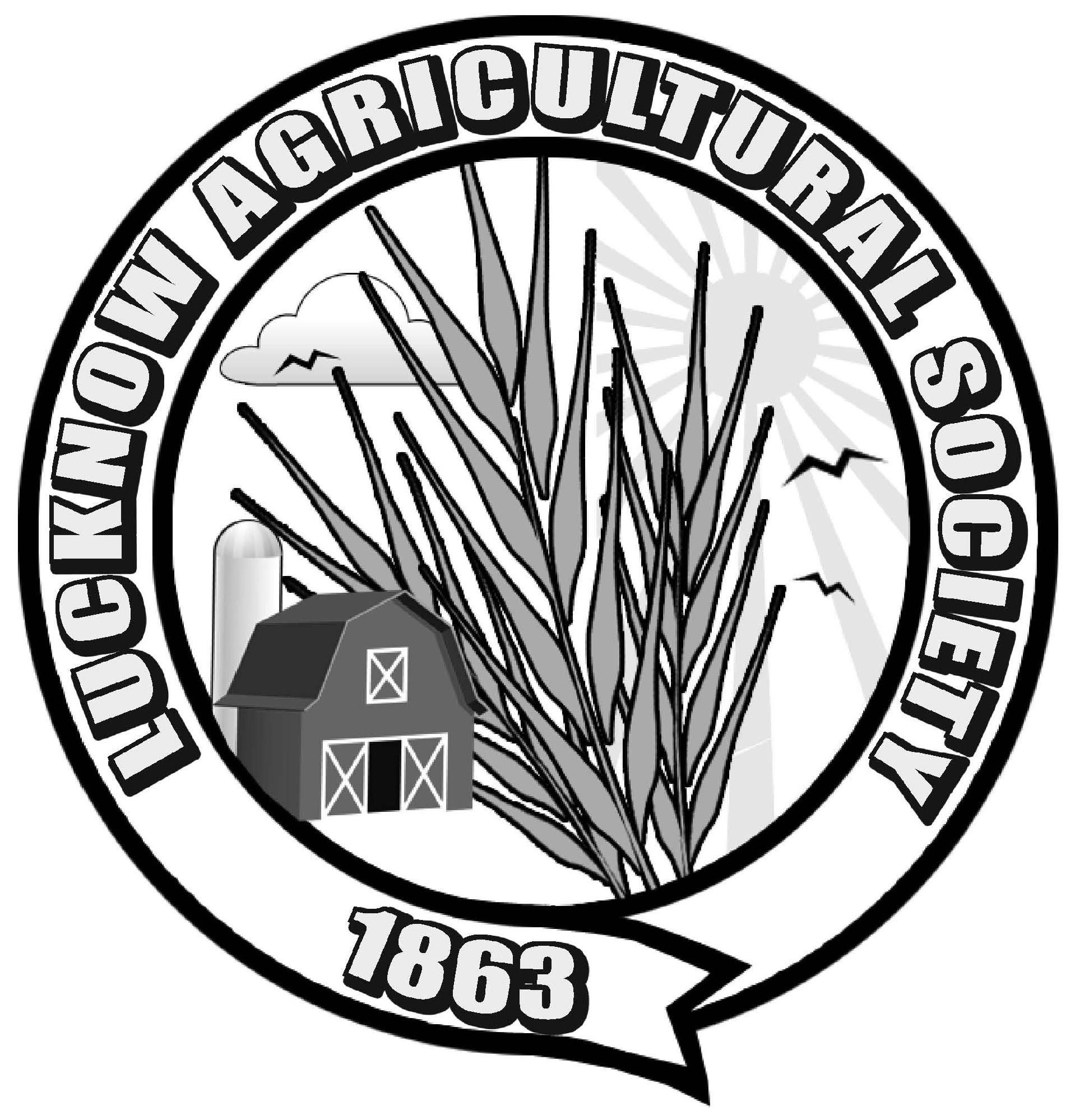 Planting InstructionsPeas-Little Marvel			    Pumpkins	64 Days to Harvest 					        95 Days to Harvest Planting Depth   2.5 cm or 1”				        Planting Depth    2.5 cm or 1”Seed Spacing   6 cm or 2.5”				        Seed Spacing     5-6 seeds per hill	Row Width   40 cm or 16”Beans-Royal Burgundy 		    Sweet Corn-Kandy Korn54 Days to Harvest					       83 Days to HarvestPlanting Depth   2.5 cm or 1”				       Planting Depth   2.5cm or 1”Seed Spacing   8 cm or 3”				      Seed Spacing     15 cm or 6”Row Width   50 cm or 20”				      Row Width   50 cm or 20”Wild FlowersPlanting Depth   2.5 cm or 1”Seed Spacing    Scatter on the soilInstructions for sunflower and carrots are included on the package.Throughout the growing season we would like you to document the growing stages of your garden.  Your poster will include a collage of pictures – planting the seeds, the growing stages and you eating/enjoying the vegetables from your garden.  These posters will be displayed fall fair weekend!!!Keep a pumpkin for the carving contest at HalloweenThank you to Lucknow Co-op, Hodgins’ Home Hardware, Holyrood General Store, Fred Durnin & Edgar’s Feed and Seed for the seed donations!!Good luck and Happy Gardening!!Tag us in your progress pictures #LucknowFallFair and #SepoySpiritJunior SectionAttention - Design a name tag with your first and last name on it.  This tag will be used to display your entries.  Be creative.  Each exhibitor will receive a prize of $10.00Entries for 2021 Fall Fair – September 17 – 19, 20211) Sunflower with the biggest head2) Tallest corn stalk must have at least 2 cobs3) Egg carton animal4) Painted pumpkin5) Paper plate mask of a farm animal6) Flower arrangement of wild flowers7) 4 fun photos from over the past year, must be mounted on construction paper8) Candy kabob9) 3 chocolate chip cookies placed on a paper plate inside a Ziploc bag10) Any subject, Any media, Any size11) Create a poster board showing the growing process from seed to harvest from seeds that were donatedNote: For each child that is entering please have their smaller items grouped together in a bag if possible, for ease of placement with their Name Tag creation.